REGULAMINŚWIETLICY SZKOLNEJ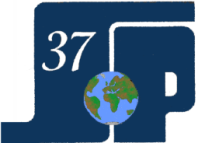 W SZKOLE PODSTAWOWEJ NR 37im. Kardynała Stefana WyszyńskiegoWrocław 2017ROZDZIAŁ 1ZADANIA ŚWIETLICYZapewnienie uczniom zorganizowanej opieki wychowawczej, umożliwiającej wszechstronny rozwój osobowości.Kształtowanie właściwych postaw społeczno – moralnych oraz nawyków kultury życia codziennegoWdrażanie uczniów do pożytecznego organizowania sobie czasu wolnego, wyrabianie nawyków kulturalnej komunikacji, rozrywki, sportu  oraz zabawy.Wdrażanie do samodzielnej pracy umysłowej i udzielanie indywidualnej pomocy uczniom mającym trudności w nauce.  Odkrywanie, rozwijanie zamiłowań, zainteresowań i uzdolnień uczniów. Prowadzenie współpracy z rodzicami, wychowawcami klas, pedagogiem szkolnym, a także z innymi specjalistami celem rozwiązywania napotkanych trudności wychowawczych.Zapewnienie uczniom bezpieczeństwa podczas pobytu w Świetlicy.ROZDZIAŁ 2PRACOWNICY ŚWIETLICYPracownikami Świetlicy są: kierownik świetlicy i nauczyciele świetlicy – członkowie Rady PedagogicznejKierownik świetlicy podlega dyrektorowi i wicedyrektorowi szkoły.Kierownikowi świetlicy bezpośrednio podlegają nauczyciele świetlicy. Dyrektor szkoły określa zakres zadań, uprawnień i odpowiedzialności kierownika świetlicy i nauczycieli świetlicy.ROZDZIAŁ 3DOKUMENTACJA ŚWIETLICYRoczny plan pracy dydaktycznej i opiekuńczo – wychowawczej Świetlicy.Dziennik Świetlicy. Karty zgłoszeń dzieci do Świetlicy szkolnej.Ramowy rozkład dnia Świetlicy szkolnej.Regulaminy Świetlicy Szkolnej.ROZDZIAŁ 4SPRAWY ORGANIZACYJNEDo Świetlicy przyjmuje się:Uczniów SP 37, którzy  muszą przebywać dłużej w szkole za względu na czas pracy rodziców oraz innych okoliczności.W zajęciach świetlicowych biorą udział uczniowie klas I – III nie uczestniczące w lekcjach religii i basenu. Uczniowie klas starszych (od klasy IV) nieuczestniczący w lekcjach religii przebywają w bibliotece szkolnej. Przyjmowanie uczniów do Świetlicy szkolnej dokonuje się na podstawie internetowego zgłoszenia rodziców/ opiekunów prawnych dziecka – karty zgłoszenia do świetlicy szkolnej. Rekrutacja odbywa się w ostatnich dwóch tygodniach czerwca, dodatkowa rekrutacja w pierwszych dwóch tygodnia września. Uczniowie mogą korzystać z opieki Świetlicy w godzinach od 6.40 do 17.00Świetlica realizuje swoje zadania według rocznej organizacji pracy  opiekuńczo – wychowawczej świetlicy.Zajęcia w Świetlicy organizowane są systematycznie w ciągu całego dnia, z uwzględnieniem potrzeb edukacyjnych oraz rozwojowych dzieci i młodzieży a także ich możliwości psychofizycznych. W świetlicy uczniowie mają również możliwość odrabiana lekcji.Zajęcia świetlicowe mogą odbywać się w innym pomieszczeniu niż sala np. na boisku szkolnym, placu zabaw, szczególnie, gdy pozwalają na to warunki pogodowe.Grupa świetlicowa w czasie zajęć nie może przekraczać 25 uczniów. W przypadku zgłoszenia się do grupy świetlicowej większej niż 25 liczby uczniów nauczyciel (opiekun grupy) informuje kierownika świetlicy lub wicedyrektora o zaistniałej sytuacji. Kierownik świetlicy lub wicedyrektor przydziela do opieki dodatkowego nauczyciela, do momentu pobytu w grupie wymaganej liczby 25 uczniów. Uczniowie przebywający w Świetlicy zobowiązani są do przestrzegania Regulaminu Świetlicy oraz Kontraktu Świetlicowego.ROZDZIAŁ 5WEWNĘTRZNY REGULAMIN ŚWIETLICY SZKOLNEJUczeń po wejściu do Świetlicy szkolnej ma obowiązek zgłosić się do nauczyciela.Dziecko poniżej 7 roku życia nie może samodzielnie opuszczać Świetlicy szkolnej, oraz nie może być odbierane przez dziecko, które nie ukończyło 10 roku życia (zgodnie z art. 43.1 przepisu Kodeksu Ruchu Drogowego). Zgodę na wyjście dziecka z osobą małoletnią tj. która ukończyła 10 lat, należy rozumieć jako zgodę na samodzielne wyjście dziecka ze Świetlicy. W wyjątkowych sytuacjach jeśli dziecko miałoby być odebrane przez osobę nie upoważnioną w karcie zgłoszeniowej, potrzebne jest jednorazowe pisemne zgłoszenie rodziców/opiekunów prawnych i dostarczone do wychowawcy świetlicy.W przypadku samodzielnego wyjścia dziecka ze Świetlicy do domu potrzebne jest pisemne oświadczenie rodziców/opiekunów prawnych ze zgodą na takie wyjście, z podaniem daty i godziny, o której dziecko ma opuścić Świetlicę.Osobom nieupoważnionym lub opiekunom prawnym w stanie nietrzeźwym dzieci nie będą przekazywane pod opiekę. Wychowawca będzie wzywał innego opiekuna wymienionego w karcie. O takiej sytuacji będzie informowany kierownik świetlicy, pedagog szkolny, a w szczególnych przypadkach Policja.Rodzice i opiekunowie prawni zobowiązani są do poinformowania nauczyciela o odbiorze dziecka ze Świetlicy. Zabrania się odbierania dziecka będącego w Świetlicy bez poinformowania wychowawcy świetlicy.Rodzic / opiekun prawny osobiście odbiera dziecko ze Świetlicy oczekując na nie przed salą świetlicową. Nie można umawiać się z dzieckiem przez telefon, przed szkołą lub w innym miejscu.Za pobyt dziecka w Świetlicy pobierana jest opłata ustalana przez Radę Rodziców na posiedzeniu w miesiącu czerwcu . Fundusze wpłacane są na konto Rady Rodziców i przeznaczane cele Świetlicy.W pracy z dziećmi wychowawca Swietlicy współpracuje z pedagogiem szkolnym oraz wychowawcami klas.Wychowawca klasy uwzględniając ocenę z zachowania na koniec roku szkolnego uwzględnia opinię wychowawcy świetlicy na temat każdego dziecka uczęszczającego do Świetlicy.Jeśli w trakcie trwania roku szkolnego rodzic / opiekun prawny postanowi: wypisać dziecko ze Świetlicy szkolnejzezwolić na samodzielny powrót dziecka do domuzmienić godziny samodzielnego wyjścia ze Świetlicyupoważnić inne osoby do odbioru dziecka zobowiązany jest zgłosić ten fakt  nauczycielowi świetlicy w formie pisemnej.Wychowawca świetlicy ma obowiązek niezwłocznie powiadomić kierownika świetlicy o problemach zaistniałych podczas zajęć w świetlicy szkolnej.Obowiązkiem rodziców/opiekunów prawnych jest przestrzeganie godzin pracy świetlicy i punktualnego odbierania dzieci. Wychowawcy świetlicy nie odpowiadają za dziecko, które nie dotarło do Świetlicy mimo deklaracji zgłoszenia do Świetlicy lub opuściło teren szkoły samowolnie, w czasie kiedy powinno przebywać w Świetlicy.W Świetlicy, przez cały rok szkolny obowiązuje zmiana obuwia.Rodzice / opiekunowie prawni wyrażają zgodę na odbiór dziecka ze Świetlicy na zajęcia dodatkowe prowadzone przez instruktorów firm zewnętrznych po uprzednim zapisaniu dziecka na takie zajęcia i poinformowaniu o tym fakcie nauczyciela świetlicy.Rodzice / opiekunowie prawni zobowiązani są powiadomić wychowawców świetlicy  o zmianie danych kontaktowych oraz wszystkich innych istotnych informacjach, które mogą mieć wpływ na bezpieczeństwo i funkcjonowanie dziecka w szkole ( choroby, alergie, orzeczenia z poradni itp.)W momencie zapisu dziecka do Świetlicy rodzice / opiekunowie prawni akceptują i zobowiązują się do przestrzegania Regulaminu Świetlicy.ROZDZIAŁ 6PRAWA I OBOWIĄZKI UCZNIA W ŚWIETLICYUczeń ma prawo do:respektowania swoich praw i obowiązków;uczestniczenia i udziału we wszystkich organizowanych zajęciach, zabawach i imprezach;rozwijania samodzielności, samorządności oraz społecznej aktywności;rozwijania swoich zainteresowań, zamiłowań i uzdolnień;życzliwego, podmiotowego traktowania;swobody w wyrażaniu myśli i przekonań;uzyskania pomocy w przypadku trudności w nauce;właściwie zorganizowanej opieki wychowawczej ( zapewnienie bezpieczeństwa fizycznego i psychicznego);poszanowania godności osobistej, ochrony przed przemocą fizyczną i psychiczną;korzystania z pomieszczeń świetlicowych, boiska szkolnego i placu zabaw;korzystania z materiałów plastycznych, księgozbioru świetlicy, zabawek, gier i sprzętu sportowego. 2.Uczeń ma obowiązek:Przestrzegania określonych zasad, dotyczących przede wszystkim: bezpieczeństwa pobytu w świetlicy, zasad kulturalnego zachowania się, współdziałania w grupie, higieny, dbania o ład i porządek oraz szanowania sprzętu będącego na wyposażeniu świetlicy;Zostawiania tornistra w wyznaczonym miejscu w świetlicy;Stosowania się do poleceń wychowawców świetlicy oraz innych pracowników szkoły;Informowania każdorazowo wychowawców świetlicy o swoim przyjściu lub wyjściu ze świetlicy;Zgłaszania wszystkich wypadków oraz złego samopoczucia;Aktywnego uczestniczenia w zajęciach, zabawach oraz imprezach świetlicowych;Ponoszenia odpowiedzialności za własne postępowanie;Zachowania się kulturalnie w świetlicy i w stołówce szkolnej.  Regulamin przyjęto w dniu 13.10.2017r.na posiedzeniu Rady Pedagogicznej